Saginaw First Free Methodist ChurchEighth Sunday after PentecostJuly 18, 2021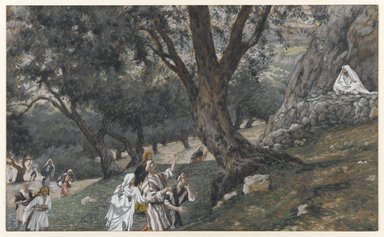 “And wherever he went, into villages or cities or farms, they laid the sick in the marketplaces, and begged him that they might touch even the fringe of his cloak; and all who touched it were healed.” (Mark 6:56)Minister: Rev. Jason Evans First Free Methodist Church2625 N. Center Rd.Saginaw, Michigan 48603Phone: (989) 799-2930Email: saginawfmc@gmail.comwww.saginawfirstfmc.orgProper 11 (16)July 18, 2021Prelude **Greeting/Announcements*Call to Worship (spoken responsively)L: 	Wickedness has driven the sheep from God’s foldP: 	But God will bring them back and they shall be restoredL: 	Then the days will come, says the LORDP: 	When I will raise up for David a righteous BranchL: 	They shall reign as king and deal wiselyP: 	They shall execute justice and righteousness in the landL: 	In those days we will be saved will live in safetyP: 	The LORD will be known as our righteousness*Opening Hymn: “His Name Is Wonderful” #149 (vv. 1-2)His Name is Wonderful, His Name is WonderfulHis Name is Wonderful, Jesus my LordHe’s the Great Shepherd, The Rock of all AgesAlmighty God is HeBow down before Him, Love and adore HimHis Name is Wonderful, Jesus my LordHe is the mighty King, Master of everythingHis Name is Wonderful, Jesus my LordHe’s the Great Shepherd, The Rock of all AgesAlmighty God is HeBow down before Him, Love and adore HimHis Name is Wonderful, Jesus my Lord*Invocation and Lord’s PrayerL: 	God of compassion, welcome us into your joyful being where you know and are known in each of us. Be glorified in all sustenance, in every redemption, that we may manifest your unity. In the diverse ministries you entrust to us, may we truly reflect your triune majesty in the faith that acts, in the hope that does not disappoint, and in the love that endures, as we pray the prayer that Jesus taught His disciples…P:	Our Father, who art in heaven, hallowed be Your name. Your kingdom come; your will be done in earth as it is in heaven. Give us this day our daily bread and forgive us our debts as we forgive our debtors. And lead us not into temptation but deliver us from evil. For Yours is the kingdom, and the power, and the glory forever. Amen. *Gloria PatriGlory be to the Father​And to the Son and to the Holy Ghost.As it was in the beginning​Is now and ever shall beWorld without endAmen. AmenOld Testament Scripture Lesson: 2 Samuel 7:1-14a	Now when the king was settled in his house, and the LORD had given him rest from all his enemies around him, the king said to the prophet Nathan, “See now, I am living in a house of cedar, but the ark of God stays in a tent.”	Nathan said to the king, “Go, do all that you have in mind; for the LORD is with you.”	But that same night the word of the LORD came to Nathan: Go and tell my servant David: Thus says the LORD: Are you the one to build me a house to live in? I have not lived in a house since the day I brought up the people of Israel from Egypt to this day, but I have been moving about in a tent and a tabernacle. Wherever I have moved about among all the people of Israel, did I ever speak a word with any of the tribal leaders of Israel, whom I commanded to shepherd my people Israel, saying, “Why have you not built me a house of cedar?”	Now therefore thus you shall say to my servant David: Thus says the LORD of hosts: I took you from the pasture, from following the sheep to be prince over my people Israel; and I have been with you wherever you went, and have cut off all your enemies from before you; and I will make for you a great name, like the name of the great ones of the earth.	And I will appoint a place for my people Israel and will plant them, so that they may live in their own place, and be disturbed no more; and evildoers shall afflict them no more, as formerly, from the time that I appointed judges over my people Israel; and I will give you rest from all your enemies. Moreover the LORD declares to you that the LORD will make you a house. When your days are fulfilled and you lie down with your ancestors, I will raise up your offspring after you, who shall come forth from your body, and I will establish his kingdom. He shall build a house for my name, and I will establish the throne of his kingdom forever. I will be a father to him, and he shall be a son to me.Prayer of ConfessionL:	Reconciliation means putting away our hostility. Reaching out to and loving those scattered is our mission. May our service be to Christ so our spirits may grow calm, our vision be clear, and our purpose be unified…P:	Keep me, O Lord, attentive at prayer, temperate in food and drink, diligent in my work, firm in my good intentions. Put me on guard against my human weaknesses. Let me cherish your love for me, keep your law, and be satisfied in your salvation. Teach me to realize that this world is passing, that my true future is in the happiness of heaven, that life on earth is short, and life to come eternal. Help me to prepare for death with a proper fear of judgment, but a greater trust in your goodness. Lead me safely through death to the endless joy of heaven. Amen.Affirmation of Faith: Apostle’s CreedP:	I believe in God, the Father Almighty, Maker of heaven and earth. And in Jesus Christ, God’s only Son, our Lord. Who was conceived by the Holy Spirit, born of the Virgin Mary, suffered under Pontius Pilate, was crucified, dead, and was buried. He descended into hades, the third day He rose again from the dead. He ascended into heaven, and sits at the right hand of God the Father Almighty. From thence He shall come to judge the living and the dead. I believe in the Holy Spirit, the holy Church universal, the communion of saints, the forgiveness of sins, the resurrection of the body, and the life everlasting. Amen.Hymn of Affirmation: “Grace Greater than Our Sin” #84 (vv.1-2,4)Marvelous grace of our loving LordGrace that exceeds our sin and our guiltYonder on Calvary's mount out-pouredThere where the blood of the Lamb was spiltGrace, grace, God's graceGrace that will pardon and cleanse withinGrace, grace, God's graceGrace that is greater than all our sinSin and despair like the sea waves coldThreaten the soul with infinite lossGrace that is greater, yes grace untoldPoints to the refuge, the mighty crossGrace, grace, God's graceGrace that will pardon and cleanse withinGrace, grace, God's graceGrace that is greater than all our sinMarvelous, infinite, matchless graceFreely bestowed on all who believeYou that are longing to see his faceWill you this moment his grace receive?Grace, grace, God's graceGrace that will pardon and cleanse withinGrace, grace, God's graceGrace that is greater than all our sinSecond Scripture Lesson: Ephesians 2:11-22So then, remember that at one time you Gentiles by birth, called “the uncircumcision” by those who are called “the circumcision” a physical circumcision made in the flesh by human hands remember that you were at that time without Christ, being aliens from the commonwealth of Israel, and strangers to the covenants of promise, having no hope and without God in the world.	But now in Christ Jesus you who once were far off have been brought near by the blood of Christ. For he is our peace; in his flesh he has made both groups into one and has broken down the dividing wall, that is, the hostility between us.  He has abolished the law with its commandments and ordinances, that he might create in himself one new humanity in place of the two, thus making peace, and might reconcile both groups to God in one body through the cross, thus putting to death that hostility through it.	So he came and proclaimed peace to you who were far off and peace to those who were near; for through him both of us have access in one Spirit to the Father. So then you are no longer strangers and aliens, but you are citizens with the saints and also members of the household of God, built upon the foundation of the apostles and prophets, with Christ Jesus himself as the cornerstone.	In him the whole structure is joined together and grows into a holy temple in the Lord; in whom you also are built together spiritually into a dwelling place for God.Passing of the PeacePrayers of the PeopleL:	Lord in Your Mercy…P:	Hear our prayer.Gospel Lesson: Mark 6:30-34, 53-56	The apostles gathered around Jesus, and told him all that they had done and taught. He said to them, “Come away to a deserted place all by yourselves and rest a while.”For many were coming and going, and they had no leisure even to eat. And they went away in the boat to a deserted place by themselves. Now many saw them going and recognized them, and they hurried there on foot from all the towns and arrived ahead of them.As he went ashore, he saw a great crowd; and he had compassion for them, because they were like sheep without a shepherd; and he began to teach them many things. When they had crossed over, they came to land at Gennesaret and moored the boat. When they got out of the boat, people at once recognized him, and rushed about that whole region and began to bring the sick on mats to wherever they heard he was.And wherever he went, into villages or cities or farms, they laid the sick in the marketplaces, and begged him that they might touch even the fringe of his cloak; and all who touched it were healed.SermonPrayer of ResponseHymn of Response: “Savior, like a Shepherd Lead Us” #578 (vv.1-4)Savior, like a shepherd lead usMuch we need Thy tender careIn Thy pleasant pastures feed usFor our use Thy folds prepareBlessèd Jesus, blessèd JesusThou hast bought us, Thine we areBlessèd Jesus, blessèd JesusThou hast bought us, Thine we areWe are Thine, do Thou befriend usBe the guardian of our wayKeep Thy flock, from sin defend usSeek us when we go astrayBlessèd Jesus, blessèd JesusHear, O hear us when we prayBlessèd Jesus, blessèd JesusHear, O hear us when we prayThou hast promised to receive usPoor and sinful though we beThou hast mercy to relieve usGrace to cleanse, and pow'r to freeBlessèd Jesus, blessèd JesusEarly let us turn to TheeBlessèd Jesus, blessèd JesusEarly let us turn to TheeEarly let us seek Thy favorEarly let us do Thy willBlessed Lord and only SaviorWith Thy love our beings fillBlessèd Jesus, blessèd JesusThou hast loved us, love us stillBlessèd Jesus, blessèd JesusThou hast loved us, love us stillInvitation of OfferingL: 	Our Lord healed the sick, both physically and spiritually. Compassion for the neglected and needy is God’s mission. Give, for it is our mission, as we collect this morning’s tithes and offerings.*DoxologyPraise God, from whom all blessings flow Praise Him, all creatures here belowPraise Him above, ye heavenly hostPraise Father Son, and Holy Ghost.Amen.*Prayer*Closing Hymn: “The Solid Rock” #436 (vv.1,3-4)My hope is built on nothing lessThan Jesus blood and righteousnessI dare not trust the sweetest frameBut wholly lean on Jesus’ nameOn Christ, the solid Rock, I standAll other ground is sinking sandAll other ground is sinking sandHis oath, His covenant, His bloodSupport me in the whelming floodWhen all around my soul gives wayHe then is all my hope and stayOn Christ, the solid Rock, I standAll other ground is sinking sandAll other ground is sinking sandWhen he shall come with trumpet soundO may I then in Him be foundDressed in His righteousness aloneFaultless to stand before the throneOn Christ, the solid Rock, I standAll other ground is sinking sandAll other ground is sinking sand*BenedictionL: 	Everywhere God’s word is sown; it does not come back void. Speak everywhere, that the Gospel may be heard and glorified. Gather those who are scattered, as you go in peace to love and serve. Amen.